Kallelse till:Ordinarie årsstämma för Samfällighetsföreningen Trumpeten 2021Datum:	Tisdagen den 15 juni 2021Tid:	Klockan 18:00Plats:	Fotbollsplanen vid TrumpetvägenDå vi är utomhus på årsstämman och inte kan använda projektor för att visa bildspel, önskar vi att ni själva, om ni känner att ni behöver, skriver ut bildspelet till årsstämman. Detta för att slippa lämna in bildspelet för kopiering till ett tryckeri. Bildspelet kommer att finns tillgängligt på www.trumpeten.se från och med den 1 juni. Vid dåligt väder kommer årsstämman flyttas till den 22 juni klockan 18:00. I fall man inte har möjlighet att närvara på årsstämman så finns det en mall för fullmakt på hemsidan. Vi följer rekommendationerna från Folkhälsomyndigheten samt polisens ordningsföreskrifter för allmänna sammankomster. Hoppas att vi får se så många som möjligt den 15 juni.Dagordning:Stämman öppnasVal av ordförande och sekreterare för stämmanVal av två justeringsmän samt rösträknareStämmans behöriga utlysandeFastställande av röstlängdFastställande av dagordningFastställande av resultat- och balansräkningStyrelsens och revisorernas årsberättelserAnsvarsfrihet för styrelsenFramställning från styrelsen eller motioner från medlemmarnaSe specificering på nästa sida.	Ersättning till styrelsen och revisorernaErsättning till lokalansvarig för Blå husetStyrelsens förslag till inkomst- och utgiftsstat samt debiteringslängdVal av styrelseVal av revisorerVal av valberedningInformation från styrelsenÖvriga frågorMeddelande av plats där stämmoprotokoll hålls tillgängligtStämman avslutasVälkomna!Med vänliga hälsningarStyrelsen10. 	Framställning från styrelsen och motioner från medlemmarnaIngen framställning från styrelsenMotioner från medlemmarnaMöjlighet till elbilsladdning i garagen.Dela upp inbetalningarna till föreningen på fler tillfällen.   Hyra ut garaget vid östra GA:11 till högstbjudande. Styrelsens verksamhetsberättelse:Samfällighetens styrelse har varit:Johan Ronner, OrdförandeErik Frid, KassörAndreas Eriksson, LedamotErling Larsson, LedamotStaffan Lindén, LedamotMarcus Karlsson, SuppleantUnder det gångna verksamhetsåret har styrelsen haft 8 st protokollförda möten. Förutom dessa möten har styrelsen organiserat och genomfört följande:Arbetat med att bearbeta underhållsplanen.Samverkat med Fagotten i frågan kring Hede ringled. Haft genomgång av träden av Jacksons trädvård samt tagit ner de som blivit bedömda som riskträd.Bytt tre garagetak samt tvättat och målat fyra garagetak.Asfalterat parkeringen utanför Blå huset samt målat nya parkeringsplatser. Blev en parkeringsplats till.Nya skyltar på gångbanorna.Ny armatur på fyra lyktstolpar.Undersökt farthinder på Trumpetvägen.Resultat- och balansräkning:Med detta utskick bifogas resultat- och balansräkning för föreningen som helhet, 
se sidan 6-8.Önskas resultaträkning för enskild gemensamhetsanläggning, GA, är du välkommen att höra av dig till styrelsen@trumpeten.se så mailar vi denna. Se karta över de olika gemensamhetsanläggningarna nedan.Karta över samfällighetens olika delar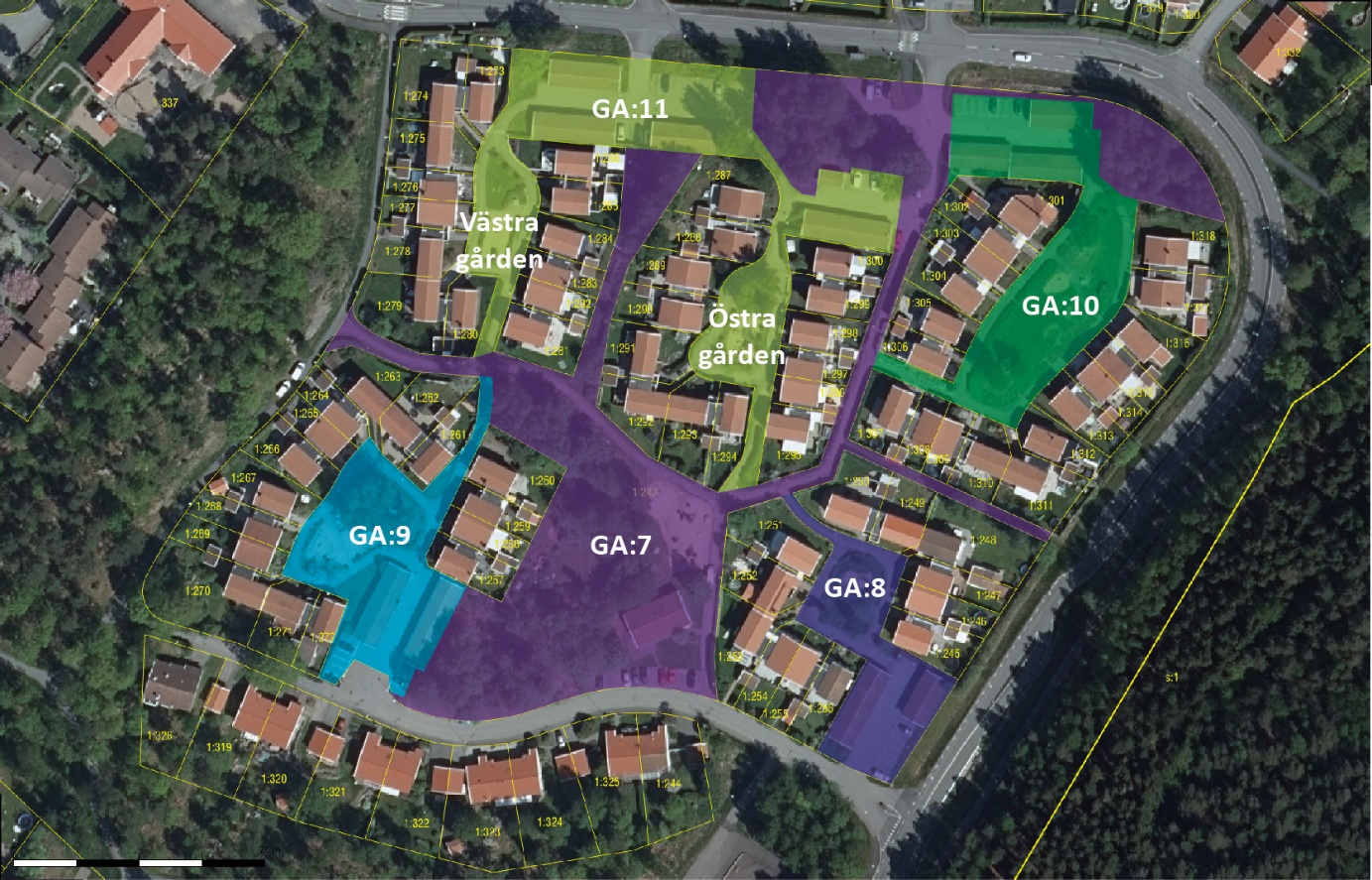 Förslag till debiteringslängd år 2021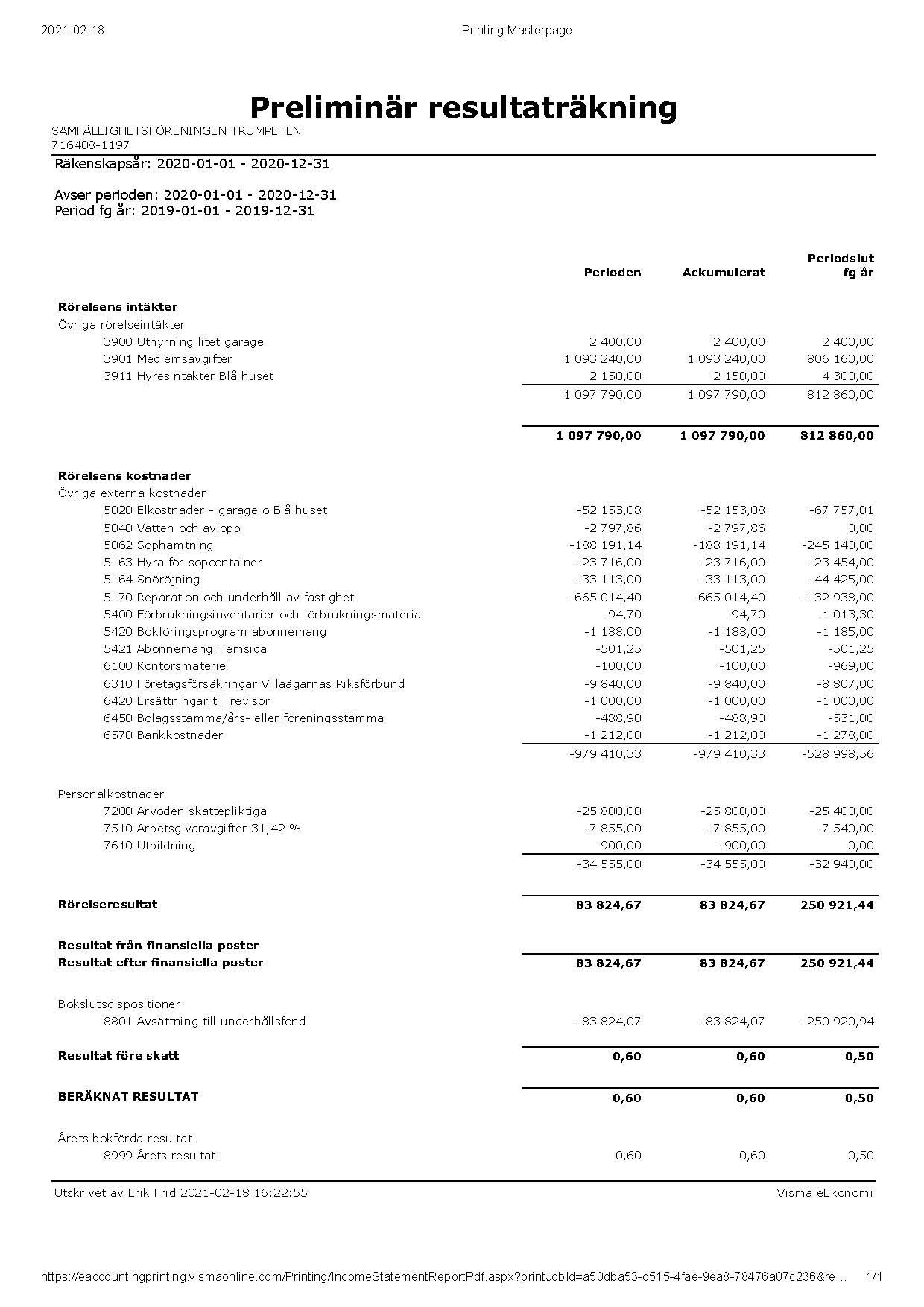 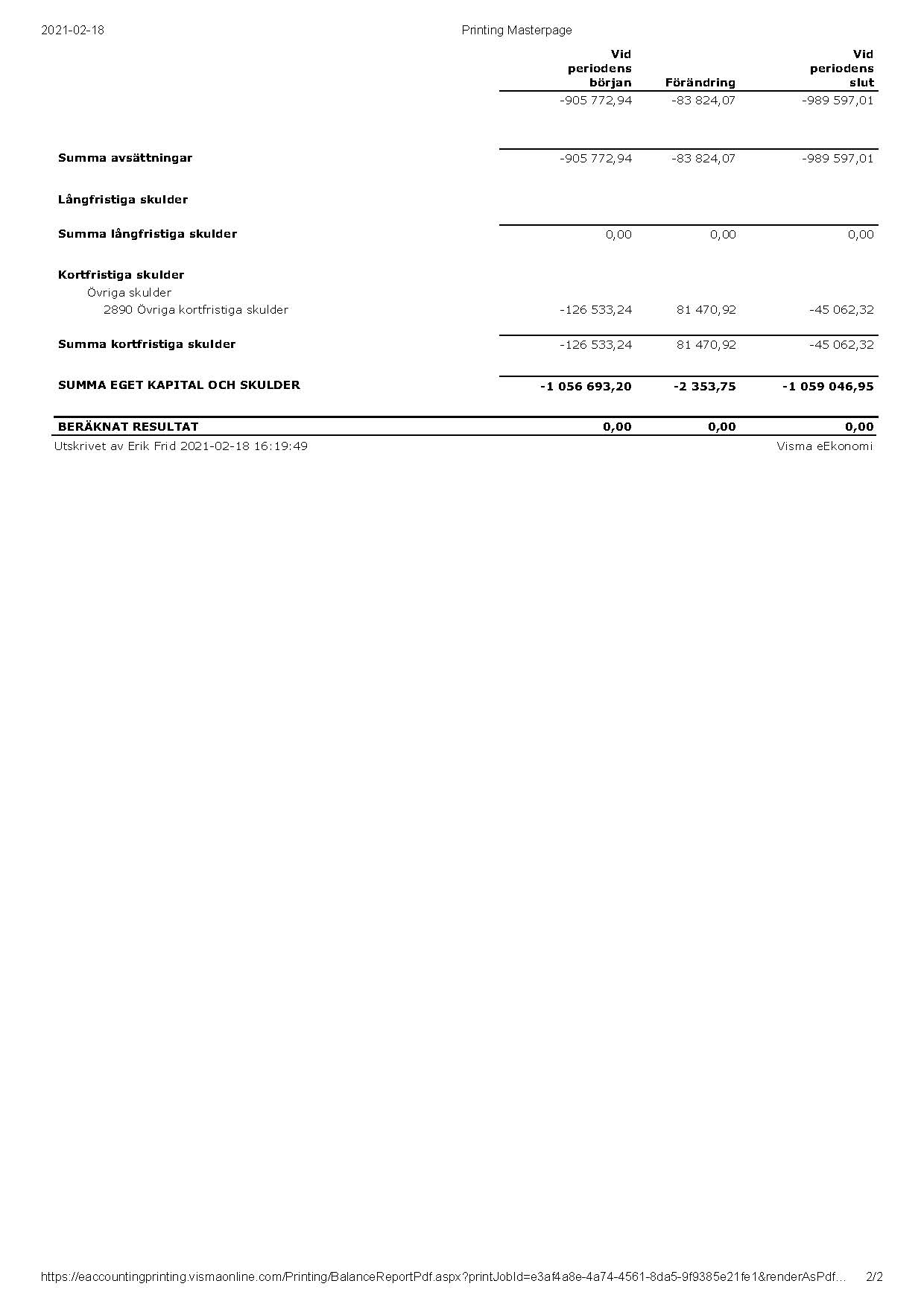 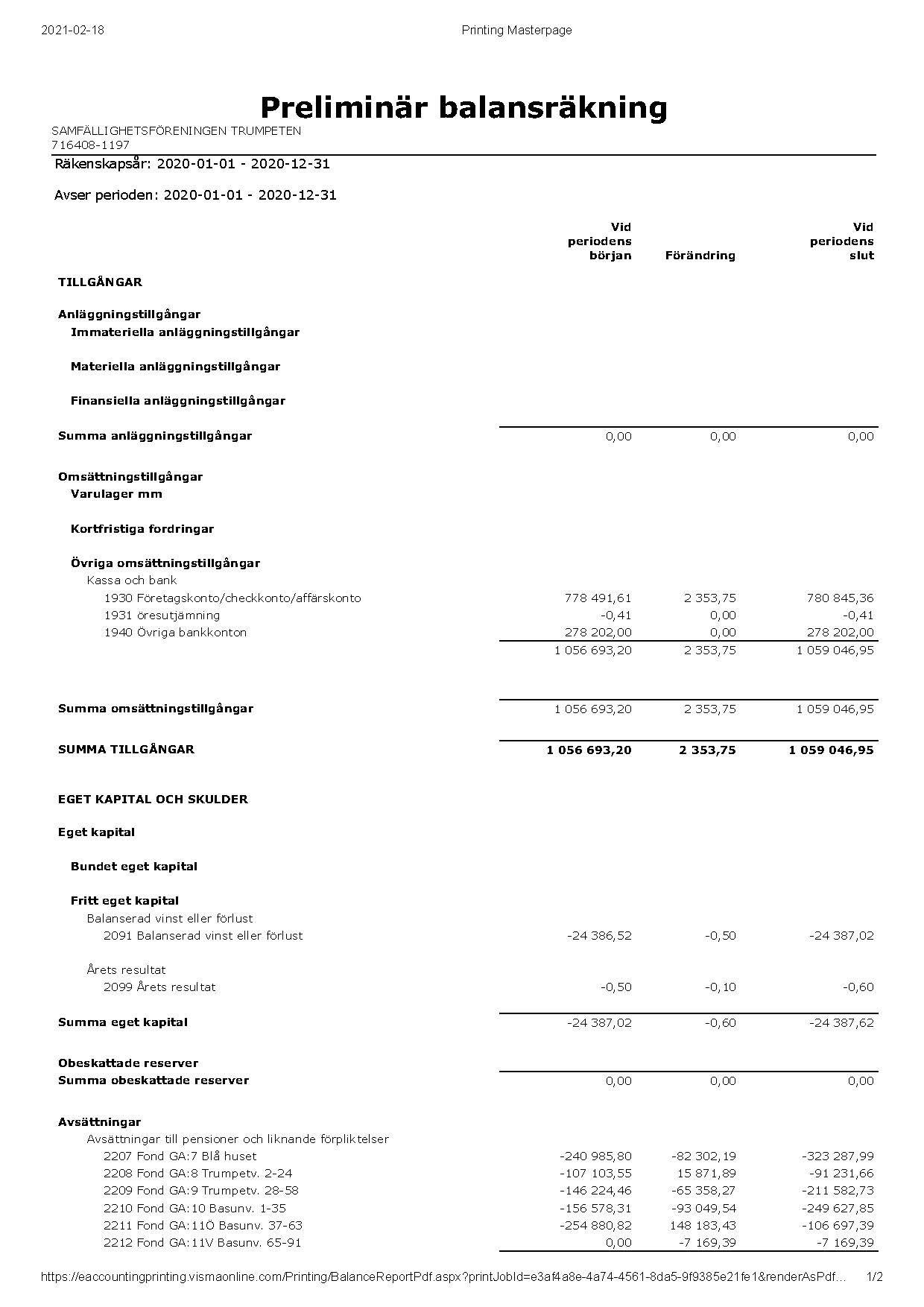 Trumpet-vägen 
1-17Trumpet-vägen 
2-24Trumpet-vägen 
28-58Basun-vägen 
1-35Basun-vägen 37-63Basun-vägen65-91GA:7Drift1 0601 0601 0601 0601 0601 060GA:7Fondering1 7001 7001 7001 7001 7001 700GA:8Drift4 450GA:8Fondering7 500GA:9Drift4 970GA:9Fondering4 000GA:10Drift5 140GA:10Fondering3 560GA:11Drift4 5104 510GA:11Fondering3 5603 560Summa årsavgiftSumma årsavgift2 76014 71011 73011 46010 83010 830